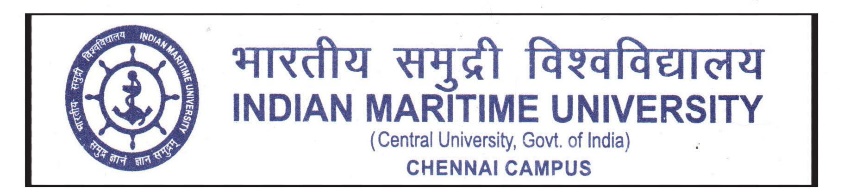 9.	Details of educational qualifications: UG, PG, and any other (Please attach the true copies of certificates and mark sheets duly attested).10. Details of employment: Please give particulars of your present and past employment in chronological order, starting with the present one (copies to be produced at the time of the interview)Declaration:   I undertake that all the information given above by me is correct and I solemnly affirm that if any information given by me is found to be wrong /false at any stage, my candidature for the post will automatically stand cancelled.Date:	                                                                                                     	                         (Signature of the Candidate)List of documents to be produced at the time of interview:1. Qualification Documents (PG, UG, and any other)2. Experience Certificates3. Address Proof (Aadhaar/PAN Card/Driving License/Passport etc.)4. Any other (Specify) ________________________________________Note: (1) Please check the website: www.imu.edu.in for details           (2) Duly filled-in applications shall be forwarded to dradmin.chennai@imu.ac.in ContactNo.9840013215           (3) Details of enclosures sent with the application with each indexed sequentiallyPhotographName in full (in capital letters)Father/Spouse NameMarital Status      Married/UnmarriedSex      Male/Femalea. Permanent address b.   Present Residential Address for correspondence Mobile No.  1. -------------------------- 2.---------------------------  email ID :Mobile No.  1. -------------------------- 2.---------------------------  email ID :Date of birth and age as on 25.10.2023(please enclose an attested copy of the Certificate)Nationality & Mother TongueS. No.Name of the Board/University/ InstitutionExamination/ Degree passedDistinction / Class / DivisionSubjects                        (Please mention the field of specialisation, honours, etc., as applicable)Percentage of marksS. NoOrganisation / InstitutePositionheldDate of JoiningDate of leavingBasic pay / Pay band11.Additional Remarks :(Applicants may mention any special qualifications or experience, including that of Computer knowledge,  and GeM experience which have not been included under the heads given above) 12.Languages knownSpeak:Read:Write:13.Three references with their address and contact numbers (relatives should be avoided):